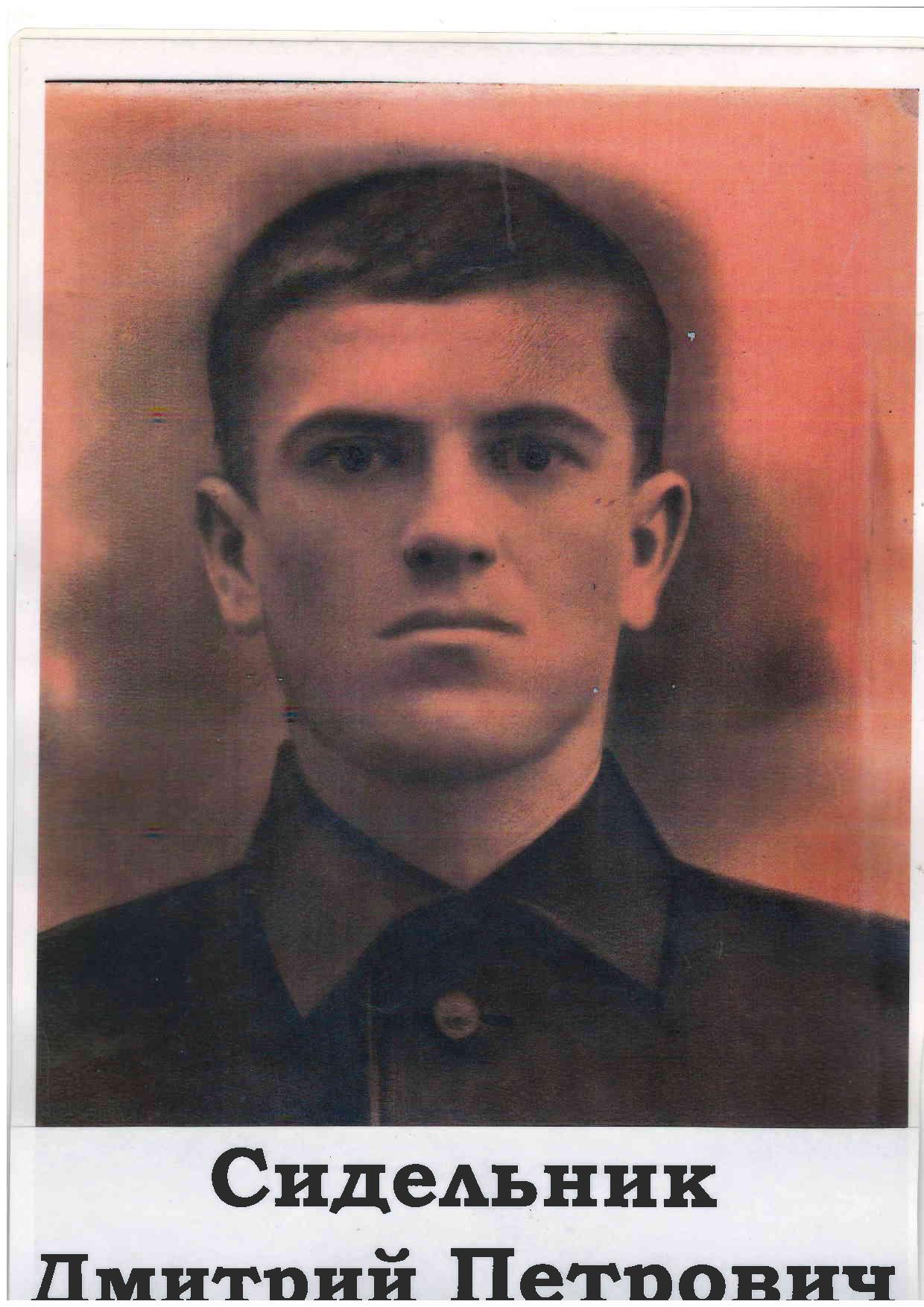 Сидельник Дмитрий Петрович